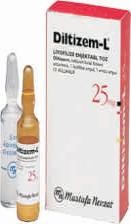 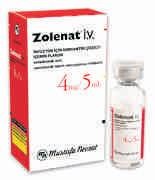 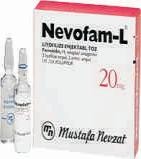 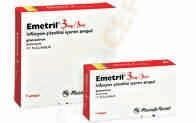 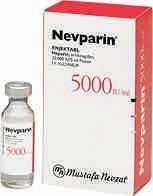 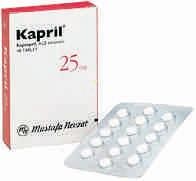 DİLTİZEMZOLENAT FLAKONNEVOFAM AMPÜLEMETRİL AMPÜLNEVPARİNKAPRİL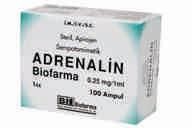 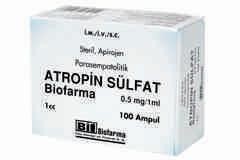 ADRENALİN AMPÜLADRENALİN AMPÜLADRENALİN AMPÜLATROPİN AMPÜLATROPİN AMPÜLATROPİN AMPÜL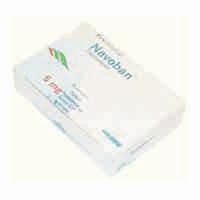 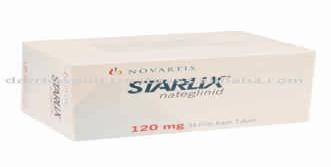 NAVOBAN AMPÜLNAVOBAN AMPÜLNAVOBAN AMPÜLSTARLİX TABLETSTARLİX TABLETSTARLİX TABLET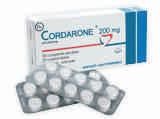 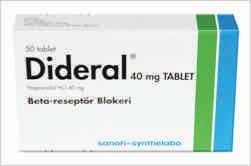 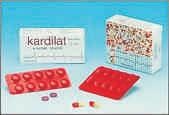 CORDARONE TABLET, FLAKONCORDARONE TABLET, FLAKONDİDERAL TABLETDİDERAL TABLETNİDİLAT KAPSÜLNİDİLAT KAPSÜL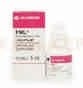 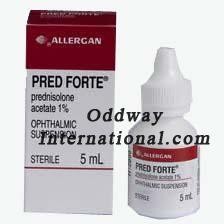 FML OFTALMİK SOLÜSYONFML OFTALMİK SOLÜSYONFML OFTALMİK SOLÜSYONPRED FORTE OFTALMİK SOLÜSYONPRED FORTE OFTALMİK SOLÜSYONPRED FORTE OFTALMİK SOLÜSYON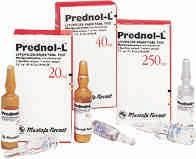 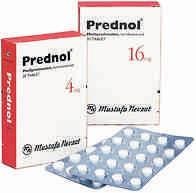 PREDNOL 20 MG, 40 MG, 250 MG AMPÜLPREDNOL 20 MG, 40 MG, 250 MG AMPÜLPREDNOL 20 MG, 40 MG, 250 MG AMPÜLPREDNOL 4 MG, 16 MG TABLETPREDNOL 4 MG, 16 MG TABLETPREDNOL 4 MG, 16 MG TABLET